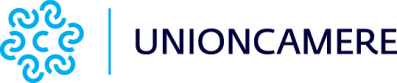 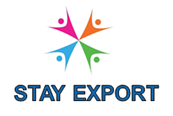 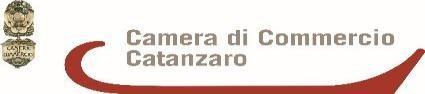 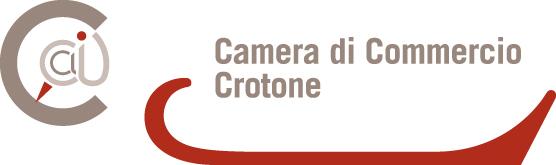 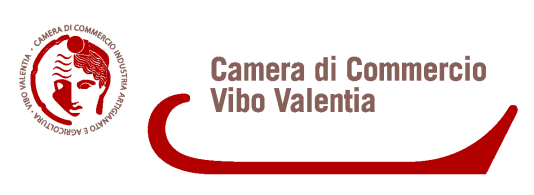 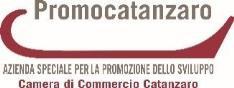 STAY EXPORT 2021 – Informazione, formazione e accompagnamento all’esteroSCHEDA DI ADESIONEAlle Camere di Commercio di CatanzaroCrotone e Vibo ValentiaPEC: ufficiopromozione@cz.legalmail.camcom.itIl/la sottoscritto/a (Nome e Cognome)  ………………………………………………………………….. In qualità di Titolare/legale Rappresentante dell’impresa ……………………………………………………………………. con sede legale in ………………………………………………………….. (prov) …………… Via ………………………………………. CF/P.IVA dell’impresa …………………………………………..  Rea ……………………… 	Contatto telefonico aziendale (anche mobile): ………………………………… indirizzo email aziendale:  ……………………………………….. Indirizzo PEC: ………………………………………………..consapevole che le dichiarazioni mendaci, le falsità negli atti e l'uso di falsi atti sono puniti ai sensi del codice penale e delle leggi vigenti in materia (art. 76 D.P.R. n. 445/2000) e che la falsa dichiarazione comporta la decadenza dai benefici del Bando (art. 75 D.P.R. n. 445/2000);MANIFESTA l’interesse ad aderire al progetto in oggetto, e a tal fineDICHIARAdi aver letto, compreso e di accettare in toto la Manifestazione di interesse;di essersi profilata sul sito https://www.sostegnoexport.it e che i dati indicati sono veritieri e corretti;di essere un’impresa (barrare una casella):	“potenzialmente esportatrice” (negli ultimi tre anni non ha mai esportato ma presenta un elevato interesse ed effettive capacità e potenzialità di presenza all’estero);“occasionalmente esportatrice” (negli ultimi tre anni ha esportato per un solo anno, e/o esporta solo in uno/due mercati e/o esporta per meno del 20% del fatturato);“abitualmente esportatrice” (negli ultimi tre anni ha esportato per almeno due anni, e/o esporta in almeno tre mercati esteri e/o esporta per oltre il 20% del fatturato).di impegnarsi a partecipare ai seminari formativi/informativi fruibili on line (webinar) previsti tra il mese di ottobre e dicembre 2021, secondo il calendario messo a disposizione dalle Camere di Commercio di Catanzaro, Crotone e Vibo Valentia;di impegnarsi a partecipare, qualora selezionata, agli incontri di orientamento individuale a distanza (web- mentoring) e all’eventuale ulteriore servizio di assistenza specialistica, a carattere individuale, a seguito di specifica comunicazione da parte delle Camere di Commercio di Catanzaro, Crotone e Vibo Valentia, per il tramite della Camera di Commercio di Catanzaro, capofila del progetto;di essere in regola con il diritto annuale dovuto alla rispettiva Camera di Commercio di appartenenza;  di essere in regola con il DURC;  che l’impresa non è sottoposta a procedure concorsuali (quali: fallimento, amministrazione controllata, amministrazione straordinaria, concordato preventivo, liquidazione coatta amministrativa), e che non si trovino in stato di cessazione o sospensione dell’attività;di impegnarsi ad avvertire dell’eventuale impossibilità (per gravi e non prevedibili motivi) a partecipare alle iniziative programmate, per le quali avranno ricevuto relativa comunicazione di ammissione, entro i n. 7 giorni antecedenti la data prevista delle stesse;di avere legali rappresentanti, amministratori (con o senza poteri di rappresentanza) e soci per i quali non sussistano cause di divieto, di decadenza, di sospensione previste dall’art. 67 del D.lgs. 6 settembre 2011, n.159 (Codice delle leggi antimafia e delle misure di prevenzione, nonché nuove disposizioni in materia di documentazione antimafia). I soggetti sottoposti alla verifica antimafia sono quelli indicati nell’art. 85 del D.lgs. 6 settembre 2011, n.159; di essere a conoscenza del fatto che l’ammissione al pacchetto di servizi composto da web-mentoring e, per alcuni paesi, assistenza specialistica è concessa in regime “de minimis” ai sensi del Regolamento (UE) n. 1407/2013 oppure n. 1408/2013 oppure n. 717/2014, in base ai quali l’importo complessivo degli aiuti “de minimis” accordati ad un’impresa unica non può superare rispettivamente 200.000 euro (100.000 nel settore trasporto di merci su strada) o 20.000 euro o 30.000 euro nell’arco di tre esercizi finanziari;di essere impresa autonoma  □  oppure impresa unica □  sussistendo relazioni di associazione e/o collegamento ai sensi del reg. UE n.1417/2013 con le seguenti altre imprese ………………………………………………………………………………………;di accettare la pubblicazione, elettronica o in altra forma, dei propri dati identificativi (Codice fiscale e Ragione sociale o, nel caso delle ditte individuali, nome, cognome ed eventuale nome della ditta) e dell’importo del sostegno economico indiretto concesso  ai sensi degli artt. 26 e 27 del D.lgs. 33/2013 e s.m.i. in materia di trasparenza;di avere preso visione dell’informativa sul trattamento dei dati personali contenuta nella manifestazione d’interesse. Data	___________  					      Firma del Titolare/Legale Rappresentante							______________________________________________(firma digitale o firma autografa accompagnata da copia documento di riconoscimento)CONSENSOPER L’INOLTRO DI COMUNICAZIONI INFORMATIVE / PROMOZIONALIDA PARTE DELLA CAMERA DI COMMERCIO DI CATANZAROIo sottoscritto ………………………………………………………, in qualità di soggetto Interessato, • letta e compresa l’informativa privacy , contenuta nella manifestazione d’interesse e specificamente le finalità ivi esposte e spiegate;• informato della possibilità di revocare in qualsiasi momento il consenso eventualmente prestato, senza che ciò pregiudichi la liceità del trattamento basata sul consenso prestato prima della revoca;• consapevole che il diniego del consenso o la revoca dello stesso non influirà in alcun modo sulla mia possibilità di partecipare all’iniziativa;                          □ ACCONSENTO                                                □ NON ACCONSENTO               (barrare la casella di interesse)al trattamento dei dati personali da me conferiti per l’inoltro di comunicazioni informative e promozionali del Titolare in ordine alle attività, ai servizi, agli eventi e alle iniziative a vario titolo promossi/e dalla CCIAA e da altri Enti del Sistema camerale.Data	___________  					      Firma del Titolare/Legale Rappresentante							______________________________________________(firma digitale o firma autografa accompagnata da copia documento di riconoscimento)